字节跳动教育业务2021秋季校园招聘简章【业务介绍】我们是谁？字节跳动教育业务运用互联网技术，推动互联网和教育行业深度融合，生产优质教育资源，增加教育资源有效供给，参与教育信息化建设，满足用户多样化、个性化的教育需求，积极投身“互联网+教育”的建设与发展。2021秋招教育业务放出1500+招聘需求，邀你一起参与见证未来教育变革，收获更好的自己！我们的产品教育业务产品矩阵丰富，覆盖Pre-K、K12、成人英语、素质教育、职场教育、高教等领域GoGoKid、清北网校、开言英语、清北小班、极课大数据、瓜瓜龙思维、瓜瓜龙英语、瓜瓜龙语文• 清北网校：国内知名的中小学生直播课程平台• 瓜瓜龙英语/语文/思维：专为2-8岁孩子打造的在线教育产品，多维度体系化教学，全面助力孩子成长• 清北小班：为中小学生提供互动教学的在线教育平台【招聘信息】• 面向对象：在 2020 年 9 月至 2021 年 8 月期间毕业，且最高学历毕业后无全职工作经验的学生     *中国大陆以毕业证为准，非中国大陆地区以学位证为准• 职位类别：小班课主讲、辅导老师、社群运营• 工作地点：北京、西安、武汉、长春、成都职位介绍：• 小班课主讲小学数学课程网络直播授课，通过培训等方式帮助学生学习成长你将有机会成为明星讲师、启发万千学生蜕变，探索属于自己的教学模式【工作地点】北京、西安【岗位职责】1. 依据教学大纲进行小学数学网络直播授课；2. 通过培训等方式不断提升教学质量；3. 保持与家长的良好沟通，及时反馈；4. 对留存率、复购率等关键指标负责；5. 参与教研、学科等部门完成用户运营等相关工作。【任职资格】1. 一本本科以上学历或者二本师范类以上学历，理工科专业优先；如果不是这些专业也没问题。我们相信底层能力+热情才是一个人成长的速度来源；2. 热爱教育行业，对孩子有耐心，有强烈的责任心3. 普通话标准，沟通表达能力优秀4. 能适应快节奏的互联网公司的工作氛围，心态开放，拥抱变化5. 具备教师资格证【薪酬福利】毕业第一年整体收入8-15万（北京10万起），首年保底收入8-10万起！表现优异者每年均有晋升调薪机会，此外公司还提供五险一金及补充商业保险、免费三餐等福利！• 辅导老师参与直播课程，通过向学生和家长提供学习建议、线上答疑和习题讲解等提升学习效果你可以沉淀专业知识、练就多样能力，通过帮助孩子改变和提升收获满满成就感【工作地点】西安、武汉、长春、成都【岗位职责】1、参与直播课程，进行线上答疑、习题讲解及课后作业批改；2、进行学情分析，制定学习规划并跟踪学习效果，定期与用户沟通学习进展，提供专业的学习建议；3、运营学员家长社群，确保孩子持续有效的学习，及时解决学员及家长的问题；4、通过个性化、有温度的服务，不断提升用户满意度，促成续报转化。【任职资格】1、统招本科及以上学历，专业不限；2、具备良好的沟通表达能力及团队合作能力，执行力强；3、责任感强，用户导向，细致有耐心；4、热爱在线教育行业，抗压力强。【薪酬福利】毕业第一年年薪8-10万，覆盖多条业务线，每年一至两次晋升窗口，并提供管理岗、运营岗等多路径个人发展机会，公司提供五险一金及补充商业保险等多项福利！• 社群运营了解、收集、整合用户的反馈和诉求，为用户提供及时有效的课程服务和课程规划建议你能练就与不同需求的用户有效沟通的能力，帮助用户找到最适合最优质的课程【工作地点】西安【岗位职责】1、了解用户需求和痛点，针对性进行课程推荐和课程规划；2、通过微信等形式为用户提供咨询服务，负责社群的日常运营，持续提升用户的活跃度；3、组织、策划线上的社群活动，对不同类型用户进行分层运营，促进转化率提升；4、及时处理用户投诉，耐心解答客户的疑问，提供专业的咨询服务，加强用户粘性。【任职资格】1 、统招本科及以上学历，专业不限；2 、有责任感，对待学生和家长富有耐心；3、对社群运营具有浓厚的兴趣，具有QQ、微信等社群运营经验者优先；4、善于沟通，耐心细致。【薪酬福利】毕业第一年年薪8-10万，覆盖多条业务线，每年一至两次晋升窗口，并提供管理岗、运营岗等多路径个人发展机会，公司提供五险一金及补充商业保险等多项福利！【招聘流程】• 投递（含内推）：8月3日-10月31日 16:00• 在线笔试：8月下旬起• 面试：8月下旬起• offer发放：9月上旬起• 直播宣讲会：9月上旬【投递方式】投递链接:https://job.toutiao.com/s/JkHmoxD内推码:MSRDGCN投递二维码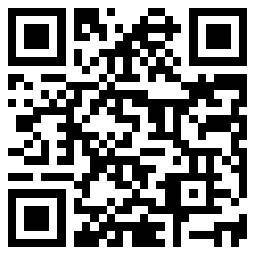 欢迎进QQ群：484094152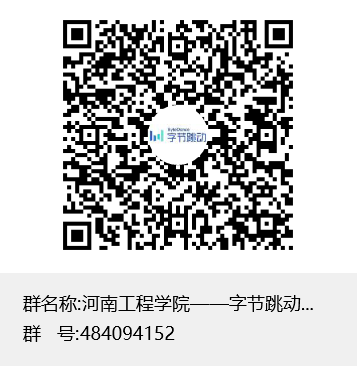 职位类别选择【教研教学】即可查阅职位信息，一键完成申请如有疑问，可查看官网答疑区https://job.bytedance.com/campus/trends?tab=questionandAnswer